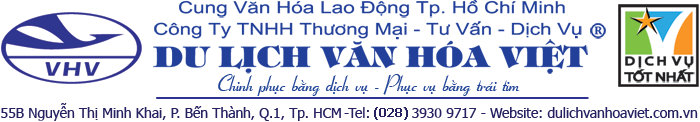 CHƯƠNG TRÌNH DU LỊCHCHÂU ĐỐC - HÀ TIÊN - CẦN THƠ	Thưởng ngoạn phong cảnh thất sơn hùng vĩ, lâm viên núi Cấm, Hà Tiên thập cảnh.	Hành hương miếu Bà Chúa Xứ Châu Đốc, Phù Dung Cổ Tự Hà Tiên.	Viếng lăng Thoại Ngọc Hầu, lăng Mạc Cửu, chiêm bái các vị tiền nhân có công khai hoang mở đất Phương Nam.	Đến với rừng tràm Trà Sư, khám phá thiên nhiên hoang sơ, kỳ thú.	Tắm biển Mũi Nai – Hà Tiên   Du ngoạn trên dòng sông Hậu – Ghé đất Cù Lao, dạo vườn trái cây, chèo xuồng, be mương, tát cá, nghe đờn ca tài tử vàthưởng thức các món ăn dân dã ... để có những phút giây thư giãn nơi sông nước miệt vườn.Mua sắm tại các chợ cửa khẩu biên giới Tịnh Biên.	Đặc sản: Mắm Châu Đốc, khô cá tra phồng, đường thốt nốt, tung lò mò.-----------------------Thời gian	:	4 ngày – 3 đêmKhởi hành	:	26 , 28 , 29 , 30 / 1 + 1 / 2 / 2020                            ( Mùng 2 , 4 , 5 , 6 , 8 )Phương tiện	:	Đi về bằng xe .NGÀY 1: SÀI GÒN–SA ĐÉC –LONG XUYÊN–CHÂU ĐỐC  -( Ăn sáng , trưa , chiều )	Buổi sáng, Xe và hướng dẫn viên đón khách tại Cung Văn Hóa Lao động TP. HCM (số 55B Nguyễn Thị Minh Khai, P.Bến Thành, Quận 1). Đoàn rời Sài Gòn bắt đầu chuyến du lịch về Châu Đốc, Hà Tiên, CầnThơ. 3 địa điểm du lịch nổi tiếng hàng đầu ở đồng bằng Sông Cửu Long.Xe đi theo lộ trình đường cao tốc TP. HCM – Trung Lương, ghé ngã ba Trung Lương, Quý khách dùng điểm tâm sáng, tiếp tục đi theo Quốc lộ 1, cầu dây văng Mỹ Thuận, qua phà Vàm Cống tới Long Xuyên (tỉnh An Giang). Quý khách dùng bữa trưa ở Long Xuyên.	Buổi chiều: Xe đưa đoàn đi chùa Bàu Mướp, xin quẻ, xin xăm. Ghé Châu Lăng, Xà Tón,thưởng thức hương vị trái thốt nốt mới hái tại vườn.	Đoàn đi huyện Tri Tôn, về vùng Bảy Núi, nơi có các ngọn Thiên Cấm Sơn, Anh Vũ Sơn, Ngũ Hồ Sơn, Phụng Hoàng Sơn, Liên Hoa Sơn, Thủy Đài Sơn, Ngọa Long Sơn, hơp thành dãy thất sơn hùng vĩ - Đệ nhứt thắng cảnh An Giang. Tiếp tục chuyến hành hương trên Núi Cấm, qua hệ thống cáp treo tại khu du lịch Lâm Viên, chinh phục đỉnh Thiên Cấm Sơn, viếng cảnh chùa Vạn Linh, chùa Phật Lớn, chiêm bái Đức Phật Di Lặc cao 32m, ánh mắt nhân từ, ngài luôn mỉm cười với khách thập phương. Sau khi đảnh lễ Chư Phật và chư Bồ Tát, Quý khách thư thái trong một quần thể cảnh chùa núi thanh tịnh có hồ Thủy Liêm, vồ Thiên Tuế, động Thủy Liêm, vồ Bồ Hông, suối Thanh Long, hang Bác Vật Lang, hang Ông Thẻ, điện 13 tầng.	Trở về Châu Đốc, Quý khách dùng bữa chiều.	Buổi tối: Đoàn đi hành hương Miếu Bà Chúa Xứ – Vị Thần Bà nổi tiếng linh hiển ở miền Tây. Viếng chùa Hang, ngôi chùa gắn với truyền thuyết có 2 con rắn lớn biết nghe Kinh Phật. Viếng Tây An Cổ Tự, lăng Thoại Ngọc Hầu – người có công khai kênh Vĩnh Tế mở đất An Giang.Quý khách có thể thuê xe lôi đi chợ Châu Đốc, chợ đêm Núi Sam hoặc đến với các làng ẩm thực, trung tâm mua sắm, khu vui chơi giải trí ở TP/Châu Đốc.	Nghỉ đêm tại Châu Đốc.NGÀY 2:  CHÂU ĐỐC – HÀ TIÊN  -  ( Ăn sáng , trưa , chiều  )	Buổi Sáng: Sau bữa điểm tâm sáng, xe đưa đoàn rời Châu Đốc, đi tham quan rừng tràm Trà Sư, một trong những khu rừng ngập nước có diện tích lớn ở miền Tây Sông Hậu. Là nơi trú ngụ, sinh tồn của hàng trăm loại chim, cá, loại lưỡng cư, và nhiều động thực vật khác, xuồng xuôi theo những con rạch đầy lục bình bèo hoa dâu xanh mướt, xen lẫn là những đầm bông sen hồng, bông súng tím, Quý khách tham quan phong cảnh, tận hưởng một không gian yên tĩnh, trong lành của rừng tràm và thế giới của chim trời cá nước. Lên đài cao, quan sát toàn cảnh rừng Trà Sư. Ngắm cảnh chao lượn của vạn cánh chim trời bay về kiếm ăn, làm tổ ở nơi đây. 	Đoàn tiếp tục đi chợ biên giới cửa khầu Tịnh Biên, mua sắm các loại hàng hóa sản xuất từ Thái Lan, Campuchia, rất phong phú, giá phải chăng. Sau đó đoàn đi về Hà Tiên theođường kinh Vĩnh Tế. đến Hà Tiên, về khách sạn nhận phòng.	Quý khách dùng bữa trưa.	Buổi chiều: Đoàn đi bãi biển Mũi Nai, thưởng thức cà phê ở đồi Nai Vàng, hoặc ngồi xe máng trượt lên đỉnh Ta Pang ngắm toàn cảnh non nước Hà Tiên trầm mặc, hiền hòa, xa xa là đảo Phú Quốc và đất nước Campuchia tươi đẹp. Lên núi bình San, một trong 10 cảnh đẹp của đất Hà Tiên.Viếng lăng Mạc Cửu, nghe kể về gia phả họ Mạc, có công khai trấn đất Hà Tiên vào thế kỷ 18. Tham quan Thạch Động, viếng Phù Dung cổ tự.Quý khách dùng bữa chiều.	Buổi tối: Quý khách tự do, đi dạo phố đêm bằng xe lôi, hoặc đến với các làng ẩm thực, khu vui chơi, giải trí, trung tâm thương mại, trên đất Hà Tiên.	Nghỉ đêm tại Hà Tiên.NGÀY 3:  HÀ TIÊN – RẠCH GIÁ – CẦN THƠ  - (  Ăn sáng , trưa , chiều )	Buổi sáng: Quý khách dùng điểm tâm sáng, trả phòng. Sau đó khời hành đi Hòn Chông, viếng chùa Hang, ngắm hòn Phụ Tử. Trở về Rạch Giá (tỉnh Kiên Giang) đoàn đi viếng đình thần Nguyễn Trung Trực(thủ lãnh phong trào khởi nghĩa chống Pháp 1837 - 1868) Sau đó tự do khám phá Rạch Giá – một thành phố rất trù phú từ kinh doanh thủy hải sản, đang mở rộng ra hướng Tây Nam Quý khách có thể dạo qua khu lấn biển thoáng đẹp, náo nhiệt, với nhiều quán cà phê, nhà hàng và các dịch vụ vui chơi giải trí khác. Quý khách dùng bữa trưa.	Buổi chiều: Đoàn tới TP. Cần Thơ, về khách sạn nhận phòng và dùng bữa cơm tối trên du thuyền bên bờ Sông Hậu.	Buổi tối: HDV và xe đưa đoàn đi dạo bến Ninh Kiều. Lên Cầu đi bộ Ninh Kiều, được bắc qua rạch Khai Luông, nối bến Ninh Kiều và cồn Cái Khế. Từ trên cầu, ngắm toàn cảnh bến Ninh Kiều, dòng sông Hậu và xa xa là cầu Cần Thơ, dưới những ánh đèn màu lấp lánh trong đêm. Quý khách có thể tự do đi dạo phố đêm đến với các làng ẩm thực, khu vui chơi giải trí, trung tâm thương mại ở thành phố Tây Đô. Nghỉ đêm tại Cần Thơ.NGÀY 4: CẦN THƠ – SÀI GÒN  -  ( Ăn sáng , trưa )Buổi sáng: Sau bữa điểm tâm sáng. Đoàn xuống đò đi chợ nổi Cái Răng, tham quan cảnh họp chợ trên sông rất độc đáo ở miền Tây, theo các món hàng được treo trên cây chèo bẹo ở đầu ghe, Quý khách tha hồ mua đủ loại cây trái chất đầy ghe thuyền, được người thương hồ đưa về từ các ngã sông. Đò cặp bến, xe đưa đoàn đi viếng thiền viện Phương Nam – ngôi chùa lớn nhất miền Tây, kiến trúc truyền thống Việt Nam. Tượng Phật và toàn bộ nội thất trong chùa được tạc và làm bằng các loại gỗ quý hiếm đưa về từ Nam Phi. Lễ Phật xong, đoàn đến khu du lịch vườn trái cây Mỹ Khánh, dạo chơi trong các vườn mận, ổi, xoài, chôm chôm, mít, dâu; nơi đây Quý khách còn có dịp đi câu cá, chèo xuồng trong rạch nhỏ và thưởng thức vài món ăn dân dã  trong chợ quê.	Quý khách dùng bữa trưa ở khu du lịch Mỹ khánh.	Buổi chiều: Xe đưa đoàn về Sài Gòn. Trên đường ghé các trạm dừng chân mua trái cây và đặc sản miền tây về làm quà.	Đến Cung Văn Hóa Lao động TP/HCM, chia tay tạm biệt Quý khách, hẹn tái ngộ.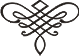 BẢNG GIÁ DÀNH CHO 01 KHÁCHGIÁ VÉ BAO GỒM :Xe và tàu du lịch đưa đón khách đi theo chương trình trong tour.Khách sạn: Phòng 2-3 khách.Châu Đốc 	: RESORT SAO MAI Hà Tiên  	: SAMMY HÀ TIÊN Cần Thơ    	: VẠN PHÁT RIVERSIDE , FORTUNELAND ( Hoặc khách sạn tương đương )Ăn uống gồm 3 bữa trong ngày, được đổi món thường xuyên theo ẩm thực địa phương. Hướng dẫn viên thuyết minh và phục vụ cho đoàn suốt tuyến.Vé vào cửa các thắng cảnh.Khăn lạnh, nước suối trên đường (1 khăn, 1 chai/ ngày).Bảo hiểm du lịch theo qui định bảo hiểm với mức tối đa là 60.000.000vnđ/trường hợp.GIÁ VÉ KHÔNG BAO GỒM :Ăn uống ngoài chương trình và các chi phí vui chơi giải trí cá nhân.Vé cáp treo Núi Cấm . Xe lôi đi chợ Châu Đốc , Máng trượt tại bãi biển Mũi Nai.GIÁ VÉ TRẺ EM:-    Quý khách từ 11 tuổi trở lên mua 01 vé.-    Trẻ em tư 06 đến 10 tuổi mua 1/2 vé.-	Trẻ em từ 05 tuổi trở xuống: Không tính vé, gia đình tự lo cho bé. Nhưng 02 người lớn chỉ được kèm 01 trẻ em, từ em thứ 02 trở lên phải mua 1/2 vé. (Tiêu chuẩn 1/2 vé: được 01 suất ăn + 01 ghế ngồi và ngủ ghép chung phòng với gia đình).ĐIỀU KIỆN DỜI CHUYẾN HOẶC HỦY TOUR :Chuyển qua tour khác : -Trước ngày khởi hành : 15  ngày  .Qúy khách không bị mất phí tour .-Trước ngày khởi hàng : 10-14 ngày . Qúy khách chịu mất phí tour : 30% trên tổng giá trị tour .- Trước ngày khởi hàng : 6- 9 ngày . Qúy khách chịu mất phí tour :50% trên tổng giá trị tour .- Trước ngày khởi hành : 2- 5 ngày .Qúy khách chịu mất phí tour : 90% trên tổng tiền tour .- Trước ngày khởi hành : 1 ngày . Qúy khách chịu mất phí tour : 100% trên tổng tiền tour . Hủy tour :-Trước ngày khởi hành : 15 ngày .Qúy khách không bị mất phí tour .-Trước ngày khởi hàng : 10- 14 ngày .Qúy khách chịu mất phí tour : 30% trên tổng giá trị tour -Trước ngày khởi hàng : 6- 9 ngày .Qúy khách chịu mất phí tour :50% trên tổng giá trị tour -Trước ngày khởi hàng : 2- 5 ngày .Qúy khách chịu mất phí tour :90% trên tổng giá trị tour-Trước ngày khởi hành : 1 ngày . Qúy khách chịu mất phí tour : 100% trên tổng giá trị tour Lưu ý : - Tour có vé máy bay , tàu hỏa , tàu thủy Qúy khách sẽ chịu thêm phí theo qui định của hãng hàng không và hãng tàu . - Thời gian đổi / hủy được tính theo ngày làm việc , không tính thứ 7 , chủ nhật hoặc ngày lễ ,tết. HẠNG VÉGIÁ VÉPHỤ THU PHÒNG ĐƠNKhách sạn 3.759.000 vnđ1.100.000 vnđ